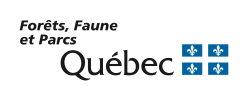 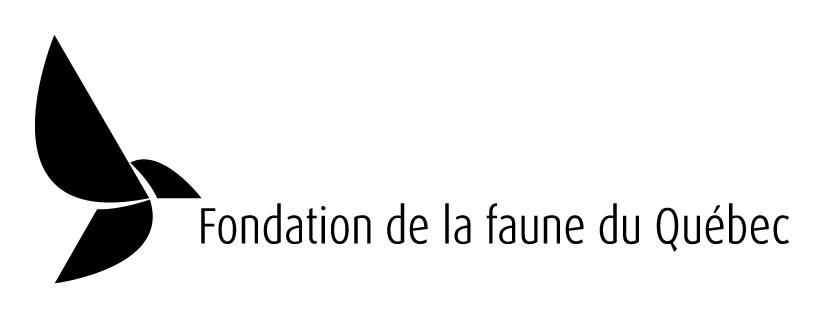 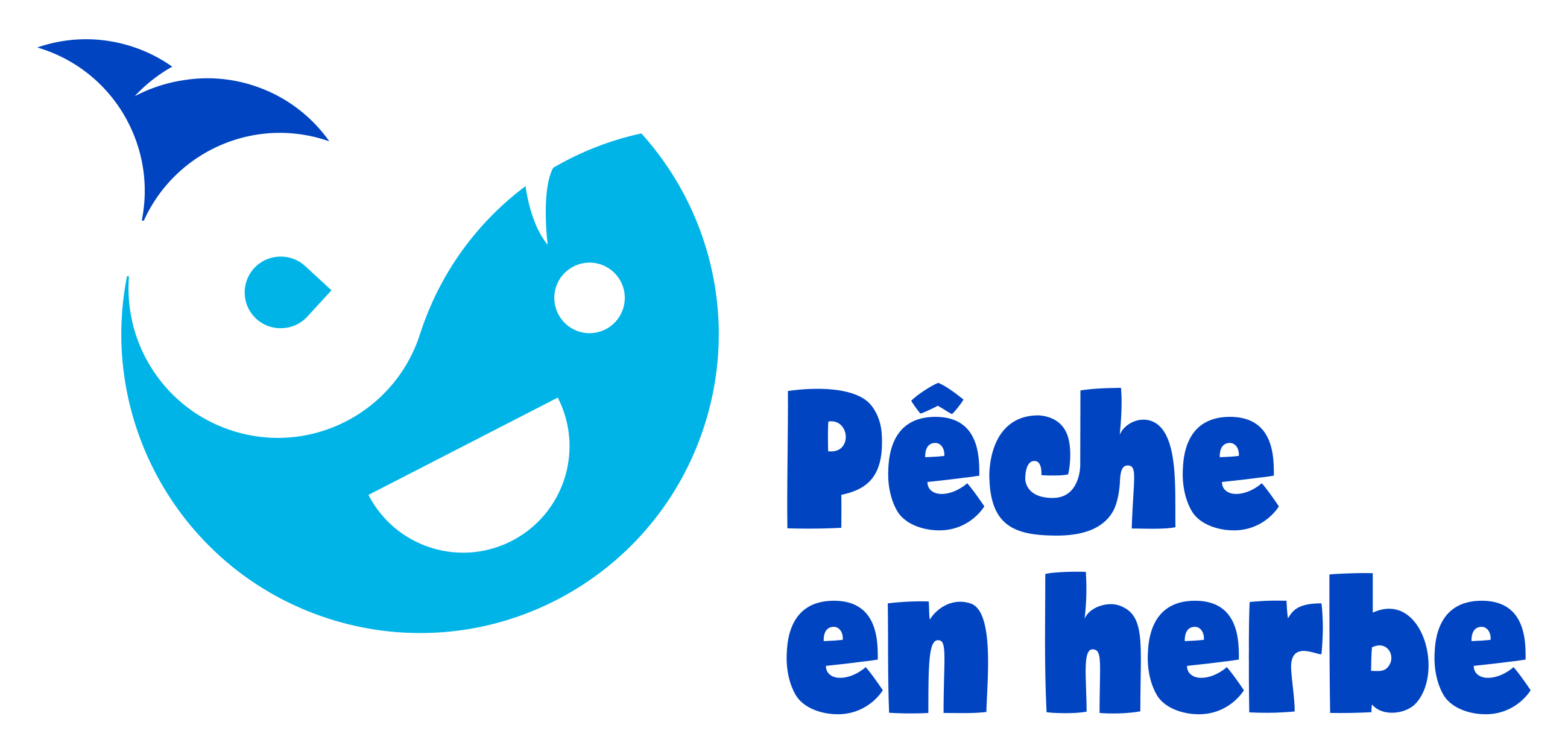 RAPPORT DE L’ACTIVITÉ D’INITIATION À LA PÊCHEPériode de pêche : Été         Hiver (pêche sur glace)      Nom de l’organisme :      Région administrative :      1. Initiation à la pêcheLieu de l’activité de pêche :       						Date de l’activité :      De quelles municipalités provenaient les jeunes?      Combien de jeunes avez-vous initiés?      Combien de jeunes avaient déjà reçu une formation Pêche en herbe?      Matériel remis aux jeunes : Nombre de certificats Pêche en herbe :      Nombre d’ensembles de pêche (cannes) :      Nombre de brochures « Guliver » :      Matériel retourné - Les certificats Pêche en herbe non utilisés doivent obligatoirement être retournés à la Fondation : Certificats Pêche en herbe :               Ensembles de pêche (cannes) :              Brochures « Guliver » :      Matériel conservé - Si vous prévoyez refaire une activité, vous pouvez conserver le matériel suivant : Bannière :              Ensembles de pêche (cannes) :              Brochures « Guliver » :      Décrivez la formation offerte aux jeunes (durée, sujets traités, qualifications du formateur, etc.) : Décrivez le déroulement de la journée (accueil, activités, personnes-ressources, encadrement, sécurité, activités connexes, etc.) : Appréciation générale des jeunes et des organisateurs concernant l’activité Pêche en herbe :Autres commentaires constructifs :2. Ensemencement de poissonsA) Détails des ensemencements effectuésMunicipalité du lieu d’ensemencement :      Nom du ou des fournisseurs :      Nombre de poissons déversés :      Valeur totale des poissons déversés :      B) Détails de l’activité de pêche générée durant la saisonNombre de poissons capturés :            Dénombré :         Estimé :      Nombre de jours/pêcheurs :             Dénombré :         Estimé :      3. Documents à joindre au rapportPêche en herbeLa liste des coordonnées des jeunes (âge et adresse) ainsi que leur numéro de certificat (Excel; format .xls)Le rapport financier de votre activitéQuelques photos de la journée, particulièrement des jeunes pêcheurs en actionLe formulaire de consentement des parents ou des tuteurs pour la publication des photosLes communiqués de presse et les articles parus dans les médias locaux ou régionauxTous les certificats Pêche en herbe non distribués doivent être retournés à la Fondation de la faune du Québec. PERPAide financière en ARGENT : Copie de la facture d’achat de poissonsCopie des permis de transport et d’ensemencementAide financière en POISSON : Copie du formulaire d’ensemencementChèque à l’ordre de la Fondation de la faune du Québec Nom de la personne responsable :      Date :            Pêche en herbeFondation de la faune du QuébecET / OU      Programme d’ensemencement pour une relève à la pêche (PERP)Ministère des Forêts, de la Faune et des Parcs (MFFP)Nom du plan d’eauDateEspèceNombreTaille (cm)Le promoteur doit faire parvenir son rapport et les documents requis PAR COURRIEL avant le 30 mars pour les activités d’hiver et le 30 septembre pour les activités d’été aux DEUX adresses suivantes :projetspeh@fondationdelafaune.qc.caPERP@mffp.gouv.qc.caResponsable du programme Pêche en herbeMonsieur Raphael Dubé Gestionnaire de programmes et responsable du programme Pêche en herbeFondation de la faune du Québec1175, avenue Lavigerie, bureau 420Québec (Québec) G1V 4P1projetspeh@fondationdelafaune.qc.caTéléphone : 418 644-7926 poste 127 Responsable du Programme d’ensemencement pour une relève à la pêche (PERP)Monsieur Marc AlainService de la mise en valeur de la faune et de l’éducationMinistère des Forêts, de la Faune et des Parcs880, chemin Ste-Foy, RC-110Québec (Québec) G1S 4X4PERP@mffp.gouv.qc.caTéléphone : 418 627-8691, poste 707322